Средства бюджета города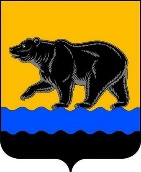 АДМИНИСТРАЦИЯ ГОРОДА НЕФТЕЮГАНСКА РАСПОРЯЖЕНИЕ27.01.2020 											  № 18-рг.НефтеюганскО внесении изменения в распоряжение администрации города Нефтеюганска от 06.04.2018 № 97-р «Об утверждении состава единой межотраслевой комиссии по осуществлению закупок для обеспечения муниципальных нужд»В соответствии с Федеральным законом от 05.04.2013 № 44-ФЗ                         «О контрактной системе в сфере закупок товаров, работ и услуг для обеспечения государственных и муниципальных нужд», Уставом города Нефтеюганска, распоряжением администрации города Нефтеюганска от 18.01.2019 № 10-р                 «Об утверждении Положения о единой межотраслевой комиссии по осуществлению закупок для обеспечения муниципальных нужд», с учетом представлений муниципальных заказчиков:1.Внести изменение в распоряжение администрации города Нефтеюганска от 06.04.2018 № 97-р «Об утверждении состава единой межотраслевой комиссии по осуществлению закупок для обеспечения муниципальных нужд                                          (с изменениями, внесенными распоряжениями администрации города Нефтеюганска от 19.04.2018 № 119-р, от 24.04.2018 № 124-р, от 09.06.2018                       № 167-р, от 25.06.2018 № 178-р, от 10.08.2018 № 225-р, от 29.08.2018 № 244-р, от 14.09.2018 № 261-р, от 05.10.2018 № 280-р, от 22.10.2018 № 299-р, от 29.01.2019 № 14-р, от 08.07.2019 № 191-р, от 16.07.2019 № 198-р, от 26.07.2019 № 208-р, от 20.08.2019 № 234-р, от 09.09.2019 № 253-р, от 30.09.2019 № 270-р, от 01.11.2019 № 309-р), а именно: 1.1.Строки 5.2, 5.3, 5.5, 5.15, 5.18, 5.19, 5.25, 5.28, 5.29, 5.30, 5.31, 5.40, 5.47 таблицы изложить в следующей редакции:«».2.Департаменту по делам администрации города (Прокопович П.А.) разместить распоряжение на официальном сайте органов местного самоуправления города Нефтеюганска в сети Интернет.Глава города Нефтеюганска 	                                                              С.Ю.Дегтярев5.2Куликовская Елена Шотовна, директор департамента жилищно-коммунального хозяйства администрации города НефтеюганскаВасильев Евгений Владимирович, заместитель директора департамента жилищно-коммунального хозяйства администрации города НефтеюганскаБайменова Наталья Бахатовна, главный специалист организационно-правового отдела департамента жилищно-коммунального хозяйства администрации города Нефтеюганскапри осуществлении закупок для обеспечения муниципальных нужд департамента жилищно-коммунального хозяйства администрации города5.3Кравченко Николай Владимирович, директор департамента градостроительства и земельных отношений администрации города НефтеюганскаПоткина Ирина Владимировна, заместитель директора департамента – главный бухгалтер департамента градостроительства и земельных отношений администрации города Нефтеюганска, Парфенов Евгений Иванович, начальник отдела учёта, отчётности и закупок департамента градостроительства и земельных отношений администрации города Нефтеюганскапри осуществлении закупок для обеспечения муниципальных нужд департамента градостроительства и земельных отношений администрации города5.5Кузьмина Елена Петровна, начальник отдела закупок департамента муниципального имущества администрации города НефтеюганскаМага Андрей Васильевич, директор департамента муниципального имущества администрации города Нефтеюганскапри осуществлении закупок для обеспечения муниципальных нужд департамента муниципального имущества администрации города5.15Лев Ирина Юрьевна, председатель комитета культуры итуризма администрации города НефтеюганскаНайденова Юлия Николаевна, главный специалист отдела учёта, отчётности и контроля комитета культуры итуризма администрации города Нефтеюганскапри осуществлении закупок для обеспечения муниципальных нужд комитета культуры и туризма администрации города5.18-Шарипова Наталья Николаевна, заместитель директора Нефтеюганского городского муниципального казённого учреждения коммунального хозяйства «Служба единого заказчика», Юдина Ксения Анатольевна, начальник юридическо-договорного отдела Нефтеюганского городского муниципального казённого учреждения коммунального хозяйства «Служба единого заказчика»при осуществлении закупок для обеспечения муниципальных нужд Нефтеюганского городского муниципального казённого учреждения коммунального хозяйства «Служба единого заказчика» 5.19Морозов Анатолий Николаевич, начальник муниципального казённого учреждения «Единая дежурно-диспетчерская служба»Гуцуляк Александр Иванович, заместитель начальника муниципального казённого учреждения «Единая дежурно-диспетчерская служба», Панасенко Жанна Евгеньевна, юрисконсульт 1 категории муниципального казённого учреждения «Единая дежурно-диспетчерская служба»при осуществлении закупок для обеспечения муниципальных нужд муниципального казённого учреждения «Единая дежурно-диспетчерская служба»5.25Фархшатова Эльвира Габдулхаковна, заместитель директора муниципального бюджетного учреждения культуры «Центр национальных культур»Котовская Анастасия Алексеевна, главный бухгалтер муниципального бюджетного учреждения культуры «Центр национальных культур»при осуществлении закупок для обеспечения муниципальных нужд муниципального бюджетного учреждения культуры «Центр национальных культур»5.28Якимова Алена Евгеньевна, контрактный управляющий муниципального бюджетного учреждения «Спортивная школа олимпийского резерва по единоборствам»Деменева Лилия Борисовна, заместитель директора по административно- хозяйственной части муниципального бюджетного учреждения «Спортивная школа олимпийского резерва по единоборствам»при осуществлении закупок для обеспечения муниципальных нужд муниципального бюджетного учреждения «Спортивная школа олимпийского резерва по единоборствам»5.29Голованова Татьяна Георгиевна, начальник отдела муниципального бюджетного учреждения центр физической культуры и спорта «Жемчужина Югры»Белоконь Светлана Михайловна, юрисконсульт  муниципального бюджетного учреждения центр физической культуры и спорта «Жемчужина Югры»при осуществлении закупок для обеспечения муниципальных нужд муниципального бюджетного учреждения центр физической культуры и спорта «Жемчужина Югры»5.30Баев Алан Тимофеевич, директор муниципального бюджетного учреждения «Спортивная школа олимпийского резерва по зимним видам спорта»Рыжков Андрей Владимирович, заместитель директора по ОР муниципального бюджетного учреждения «Спортивная школа олимпийского резерва по зимним видам спорта»при осуществлении закупок для обеспечения муниципальных нужд муниципального бюджетного учреждения «Спортивная школа олимпийского резерва по зимним видам спорта»5.31Антонова Юлия Сергеевна, начальник кадрового и правового обеспечения  муниципального бюджетного учреждения «Спортивная школа олимпийского резерва «Спартак»Землянских Алексей Владимирович, директор  муниципального бюджетного учреждения «Спортивная школа олимпийского резерва «Спартак»при осуществлении закупок для обеспечения муниципальных нужд муниципального бюджетного учреждения «Спортивная школа олимпийского резерва «Спартак»5.40Ложенкова Наталья Александровна, заместитель директора по общим вопросам муниципального бюджетного общеобразовательного учреждения «Средняя общеобразовательная школа № 8»Рубцова Елена Николаевна, директор муниципального бюджетного общеобразовательного учреждения «Средняя общеобразовательная школа № 8»при осуществлении закупок для обеспечения муниципальных нужд муниципального бюджетного общеобразовательного учреждения «Средняя общеобразовательная школа № 8»5.47Кривошеева Надежда Николаевна, директор муниципального бюджетного общеобразовательного учреждения «Школа развития № 24»Почуева Людмила Ивановна, заместитель директора муниципального бюджетного общеобразовательного учреждения «Школа развития № 24»при осуществлении закупок для обеспечения муниципальных нужд муниципального бюджетного общеобразовательного учреждения «Школа развития № 24»